Број: 37-16-О/4-3Дана: 09.03.2016.ПРЕДМЕТ: ДОДАТНО ПОЈАШЊЕЊЕ КОНКУРСНЕ ДОКУМЕНТАЦИЈЕ БРОЈ 37-16-О - Набавка заштитног материјала за потребе Клиничког центра Војводине ПИТАЊЕ ПОТЕНЦИЈАЛНОГ ПОНУЂАЧА„Ha страни 50/66 конкурсне документације, у партији 10, под ставкама 7-10 наручилац je навео следеће:„STERRAD hemijski indikator u trakicama	kom 1000Kutija za odlaganje kaseta	kom 10Vaporizer plate for Sterrad 100s	kom 2STERRAD hemijski indikator u rolni duzine 54.86m kom 18"Прописујући тачан назив произвођача, у овом случају „STERRAD", без навођења речи „или одговарајуће", наручилац je начинио битну повреду члана 72. Закона о јавним набавкама којим je прописано da наручилац не може дa користи нити дa се позива на техничке спецификације uлu стандарде које означавају дoбpa, услуге или рaдoвe, oдpeђeнe npouзвoдњe, извора или градњe, дa наручилац не може у конкурсној документацији дa назначи било који појединачни робни знак, патент или тип, нити посебно порекло или производњу. Такође, овим чланом je прописано da наручилац не може у конкурсну документацију дa укључи било коју одредбу која би за последицу имала давање предности или елиминацију понуђача.Тиме што je наручилац у конкурсној документацији навео тачан назив производа без пратећих речи „или одговарајуће" повредио je и члан 71. став 1. тачку 1) ЗЈН-а у којој je прописано da наручилац oдpeђyje техничне спецификације са позивом на техничке спецификације из члана 70. овог закона u на српске, европске, meђународне uлu друге стандарде u сродна документа, тако da свако позивање 6yдe праћено речима „или одговарајуће".Имајући наведено у виду, закључујемо да je наручилац спречио многе понуђаче који нуде еквивалентне производе, да учествују у овом поступку јавне набавке и на тај начин прекршио основна начела у поступцима јавних набавки, начело заштите конкуренције  и начело једнакости понуђача. Напомињемо, уколико не постоје добра одговарајућих карактеристика, већ само наведеног произвођача, наручилац је дужан да у складу са  начелом обезбеђивања конкуренције, ставке 7-10 издвоји у посебну партију како би за остале ставке омогућио  фер утакмицу без дискриминације.У складу са наведеним обраћамо се наручиоцу, у име заинтересованих понуђача да измени конкурсну документацију у делу техничких спецификација, објави измене на Порталу јавних набавки, продужи рок за подношење понуда и на raj начин поступи у складу са Законом о јавним набавкама и основним начелима у поступцима јавних набавки, a зарад што успешније реализације овог поступка.”ОДГОВОР НАРУЧИОЦАУзимајући у обзир да је за ставке под редним бројем 1 – 6 предметне партије поступка јавне набавке јасно наведена законска одредба да је могуће понудити добра одговарајућег квалитета, очигледно је да је наручилац омашком техничке природе испустио да и за ставке 7,8,9 и 10 у партији 10. - Потрошни материјал за стерилизаторе типа STERRAD дода „или одговарајуће“.Наручилац напомиње да ће свакако бити прихваћене све понуде потенцијалних понуђача који понуде захтевано добро одговарајућег квалитета.С поштовањем, 							Комисија за јавну набавку бр. 37-16-ОКЛИНИЧКИ ЦЕНТАР ВОЈВОДИНЕKLINIČKI CENTAR VOJVODINE21000 Нови Сад, Хајдук Вељкова 1, Војводина, Србија21000 Novi Sad, Hajduk Veljkova 1, Vojvodina, Srbijaтеl: +381 21/484 3 484www.kcv.rs, e-mail: tender@kcv.rs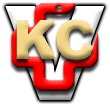 